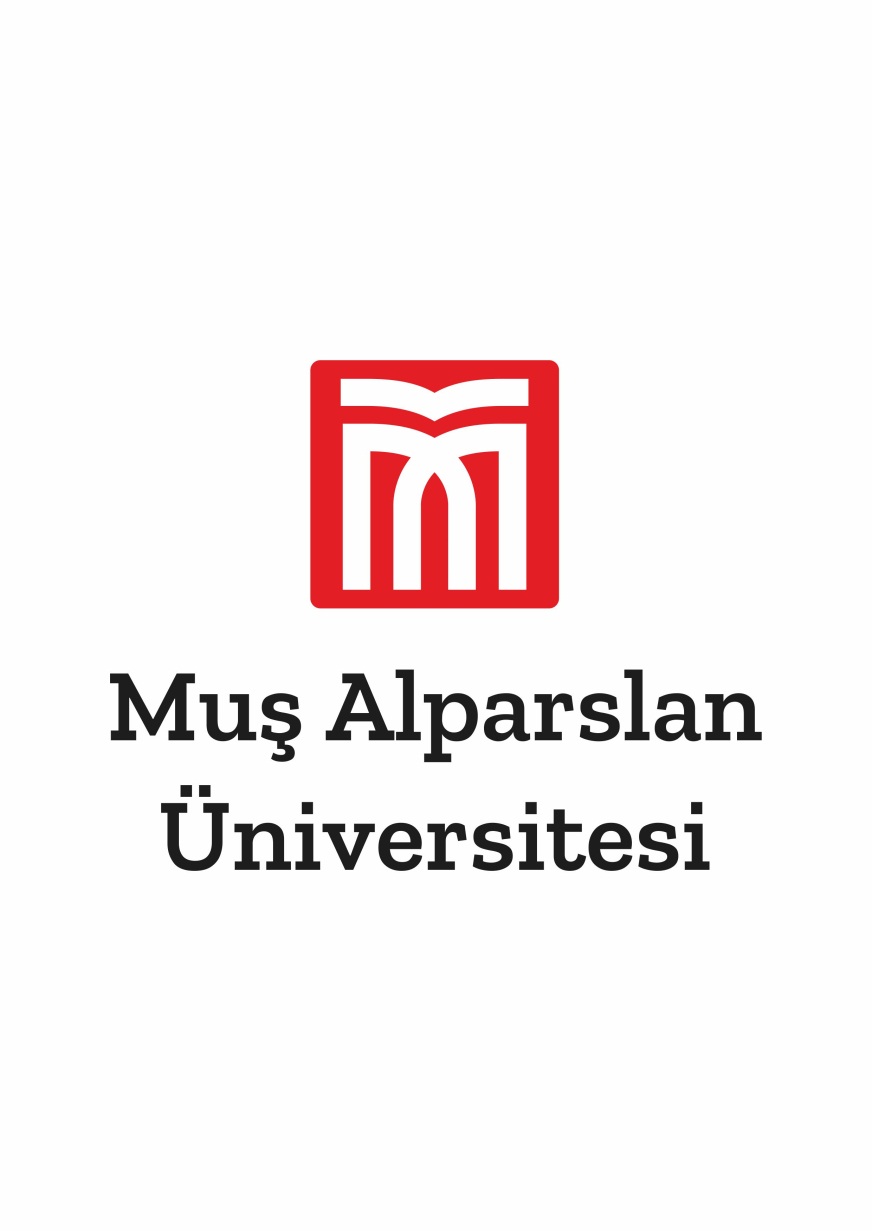 T.C.MUŞ ALPARSLAN ÜNİVERSİTESİİktisadi ve İdari Bilimler Fakültesi Dekanlığı………………..………………… Bölüm Başkanlığına            Bölümünüz ……..................................... numaralı öğrencisiyim.  202... – 202...     Eğitim-Öğretim yılı ………….. dönemi ders kaydımı akademik takvimde belirtilen tarihlerinde yapmam gerekirken ……………………………………………………….. sebebinden dolayı ders  kaydımı yapamadım. Mağduriyetimin giderilmesi ve ders kaydımın yapılması hususunda;             Gereğini arz ederim.       ....../....../ 20….Adres :   ................................................ 	        Adı Soyadı                                  .......................                                                                                İmzaTel: ………………………………………   Danışman Hocanın:   Adı Soyadı:        İmza        :